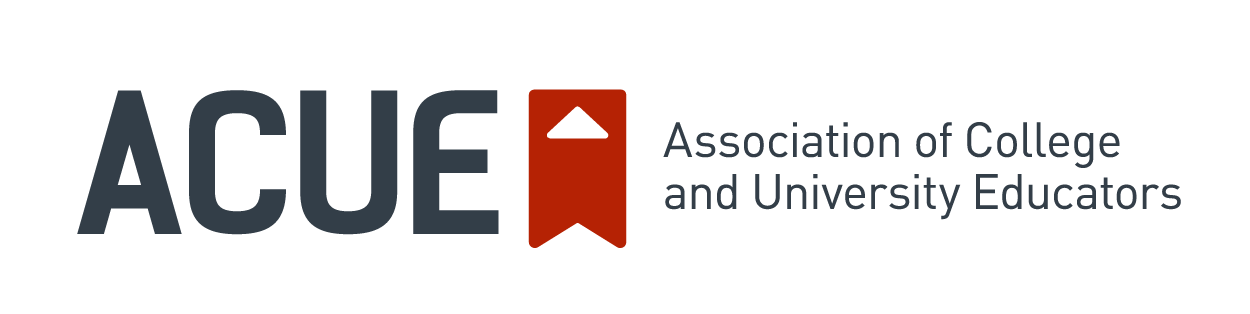 FOR IMMEDIATE RELEASE[Institution] Contact: [Name, Phone Number, Email Address]ACUE Contact: Julie Candio Sekel, 201-694-6180, jcandiosekel@acue.org[Institution] joins national initiative to strengthen teaching and learningFaculty develop evidence-based techniques to promote student successMonth XX, 201X— This semester, [Institution] launches a partnership with the Association of College and University Educators (ACUE) to equip faculty [in the X School/across multiple disciplines] with the instructional skills shown to promote student motivation, learning and persistence. Faculty who satisfy the program requirements are awarded a nationally recognized Certificate in Effective College Instruction that is co-endorsed by ACUE and the American Council on Education (ACE).[Quote from President/Provost/Administrator. Suggested topic: How your partnership with ACUE supports your institution’s student success initiative.]ACUE’s courses in effective teaching practices are based on more than three decades of research that shows effective teaching improves learning for all students. [Name of Campus Facilitator] will lead the faculty cohort in 25 learning modules throughout [this semester/this year] and mentor them in using new skills in their classes. [Optional: Add detail about your school’s unique implementation plan. For example: “The course will culminate in a five-day collaborative workshop for faculty members to incorporate evidence-based techniques into existing course designs.”] [Quote from Campus Facilitator. Suggested topics: How ACUE’s course complements the existing faculty development initiatives on campus; why your institution decided to partner with ACUE; what you hope to gain from credentialing faculty with ACUE’s course]The partnership is supported by [teaching center, Provost’s Office, etc.], which partnered with ACUE to [connect to college or university mission/student success strategy].Aligned with the latest research in cognition and adult learning, ACUE’s courses address over 200 evidence-based teaching practices, covering how to design an effective course, establish a productive learning environment, use active learning techniques, promote higher-order thinking and utilize assessments to inform instruction and promote learning.[Closing quote from Campus Facilitator, campus administrator, or course-taker.]About [Institution]: [Boilerplate]About ACUE: The Association of College and University Educators (ACUE) believes that all college students deserve an extraordinary education and that faculty members play a critical role in their success. In partnership with institutions of higher education nationwide, ACUE supports and credentials faculty members in the use of evidence-based teaching practices that drive student engagement, retention, and learning. Faculty members who complete ACUE courses earn certificates in effective college instruction endorsed by the American Council on Education. ACUE’s Community of Professional Practice connects college educators from across the country through member forums, podcasts, and updates on the latest developments in the scholarship of teaching and learning. To learn more, visit acue.org.###